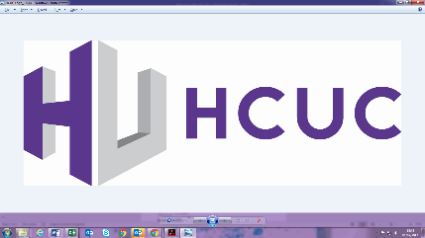 Job DescriptionChef Lecturer/AssessorJob Title:	Chef Lecturer/AssessorGrade:				Academic Scale point 23 to 36Hours:				18 hours per week, 52 weeks per year				Distribution of working hours to be agreed on appointmentSchool/ Section:		School of Hair, Beauty and Hospitality, Early Years and 					PerformanceReporting to:			Section Manager – Beauty and HospitalityBase:				HayesBackgroundThe post holder is responsible for the training and assessment of Work Based Learning (WBL) learners (including Apprentices) to determine their occupational competencies within the workplace. We deliver C&G Apprenticeship Standards at Levels 2 and 3. The post holder may also be required to teach on the full time programmes.Main Scope of PostThe Lecturer will teach across a range of programmes and be responsible for the effective curriculum management of a range of programmes in the Section, including ongoing curriculum development and implementation of new employer responsive and commercial courses in response to employer and market needs in line with current curriculum requirements.  The section has a restaurant (Revisco) that is open to the general public and assists with the running of the Hayes Campus Refectory; the staffing of these includes student PLH, simulated work placement/ work placement, Apprentices, and other staff.Courses within the provision currently include:VRQs/NVQs in Professional Cookery from Level 1 to Level 3Apprenticeship Standards – L2 Production Chef, L2 Commis Chef, L3 Chef De PartieEnglish and maths Functional Skills/GCSEDUTIESRecruitment of StudentsParticipate in open evenings and recruitment activities to ensure that potential applicants and students receive accurate information and guidance.Complete and contribute to the production of accurate information and fact sheets.Interview potential applicants and contribute to the College’s interviewing schedules.Contribute to the development, promotion and delivery of the team’s marketing and recruitment strategies.Induction and Support for StudentsCarry out student inductions and contribute to the design of induction programmes.Produce course handbooks.Carry out academic progress reviews, including the completion of necessary documents.Where appropriate act as a named tutor and liaise with the College’s Attendance Co-ordinators to ensure the attendance, retention and achievement of students.Understand and keep up-to-date with student support and learning support arrangements, ensuring students have full information and making appropriate referrals.Where appropriate ensure that basic skills initial and diagnostic assessments, are undertaken and that students receive effective learning support.Ensure that resources within your subject area are kept up-to-date and accessible to students and other staff in liaison with the curriculum managers and the College’s Learning Centres.
Prepare students for employability, career progression and/or further education and training.
Produce reports and attend events to provide information to parents/employers.
Design and Delivery of ProgrammesTeach on a range of programmes in Hospitality (details above).Prepare schemes of work, lesson plans and resource materials for teaching programmes.Utilise IT and learning technology to deliver elements of the curriculum.Where appropriate integrate the delivery and assessment of Functional Skills into the curriculum.Prepare assessment plans and schedules and ensure students are aware of your expectations.Assess students’ progress regularly including the timely marking of work and giving feedback, both written and oral.Work towards the integration of students’ basic skills’ development in the delivery of teaching and learning.AssessmentAssess students following full time programmes in Hospitality and Catering at the College.Monitor and review progress of trainees in College and/or in the workplace.Liaise closely with workplace supervisors/mentors and college staff to support the trainees with their achievements.Maintain monitoring, control and assessment systems required to ensure quality assurance of the qualifications offered and awarding body requirements are met.Develop assessment plans.Keep records of trainees’ progress and ensure that all necessary documents are recorded.Comply with all administrative requirements, registration with awarding bodies and completion of information for internal verification.Attend team meetings as required.Promote information and participate in the processes for internal verification.Actively develop links with potential employers to increase opportunities for student employment/placements.Track trainees’ achievement and keep a record of this.Attend College theory/practical sessions for assessing and portfolio buildingCurriculum ManagementAttend team meetings and College events as directed by managers.Keep records up-to-date, including the completion of registers, and other required documentation.Liaise with colleagues to ensure that new members of staff are fully apprised of requirements.Participate in the College’s staff appraisal and mentoring schemes.Quality Carry out student questionnaires and elicit student feedback on the quality of teaching and learning.      Cary out timely completion of learner reviews, ILPs ( individual learning plans) and    	employer reviews Contribute to course reviews within your subject area and the setting, implementation and monitoring of action plans.Set targets for achievement, retention and attendance and participate in the College’s performance management programme.Plan and carry out employer responsive reviews Maintain/ implement  accurate quality checks and monitoring of systemsTo participate actively in the college quality assurance processes.OTHER DUTIES1.	To take an active part in the appraisal and mentoring processes.2.	To comply with all relevant Health and Safety regulations and assist the College in the implementation of its own Health and Safety policy.3.	To comply with and actively promote within their section the College’s Equal Opportunities Policy.To participate in and contribute to the College’s in-service development and training activities.To carry out all other duties as may be reasonably required.Chef Lecturer/Assessor Person SpecificationEvidence of criteria will be established from:AF = Application FormIV = InterviewT = Test (Micro-teach/skills test)Cert = Certificates checked on induction**Qualifications that are equivalent to the Diploma in Education and Training (DET) include: DTLLS (Diploma in Lifelong Learning Sector); 7407 Stage 3/FE Certificate Stage 3; older Certificates in Education; Post Graduate Certificate in Education (PGCE) – FE and/or Secondary; any qualification that is recognised as fully qualified for the FE sector. EssentialDesirableHow assessed?*QualificationsQualified to NVQ Level 3 in Professional Cookery/CateringCert/AFAn advanced level teaching qualification or willingness and ability to work towards one (DET or equivalent)**Cert/AFAssessor qualification Cert/AFInternal Verifier qualification or willing to achieveCert/AFKnowledge and ExperienceExperience of working in the Catering/Hospitality industry including experience of being a ChefAF/IVTeaching and assessing experience in the area of Catering and HospitalityAF/IVUp to date knowledge of developments and trends within the Catering and Hospital sectorAF/IVExperience of delivering Work Based Learning qualifications AF/IVUnderstanding of ApprenticeshipsAF/IVStrong organisation and administrative skillsAF/IVAbility to work effectively as part of a teamAF/IVFlexibility and willingness to work outside of normal office hoursAF/IVWillingness and ability to travel to workplaces within West London and the surrounding areasAF/IVOther SkillsThe ability to enthuse and inspire learnersIV/TGood classroom practiceIV/TGood communication skills, written and verbalAF/IVGood interpersonal skillsIV/TGood IT skillsAF/IVUsing IT within the curriculumAF/IVTutoring experienceAFSelf motivationIVCommitment to Equal Opportunities and Safeguarding in an education environmentAF/IVCommitment to learners and learner achievementAF/IVCommitment to implementing College compliance procedures and other policiesAF/IVEvidence of continuous professional developmentAF/IVCompetenciesAcademic staff should be able to demonstrate competency in all of the following areas:CommunicationPlanning and OrganisingInterpersonal Sensitivity Adaptability/FlexibilityResults FocusAF/IV